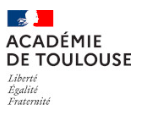 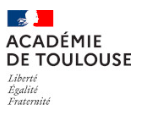                         FICHE DE DEMANDE DE VALIDATION DE PROJET AYANT POUR SUPPORT UNE ACTIVITE A ENVIRONNEMENT SPECIFIQUE CIRCULAIRE ACADEMIQUE DU 26/11/2018FICHE A RENVOYER 1 MOIS AVANT LA DATE DE LA SORTIE A  secretariat-insp2d@ac-toulouse.fr, à l’attention de Mme Christine FIL, IA IPR EPSJOINDRE TOUS LES DOCUMENTS UTILES A LA COMPREHENSION DU PROJETMODALITES DE PRATIQUE ET TAUX D’ENCADREMENTAVIS DU CHEF D’ETABLISSEMENT,  DATE ET SIGNATUREEtablissementActivitésPublic ( EPS, AS, Option, SSS, + niveau de classe)Date / PériodeEnseignants EPS porteurs du projetAutres personnelsIntervenants agréés  (joindre l’attestation de qualification)Honorabilité des diplômes vérifiée et responsabilité civile professionnelle (RCP)Existe t’il un Protocole Académique de Sécurisation des Scolaires (PASS) pour cette activité ?Précisions sur le lieu de pratique (identification du lieu, difficulté, cotation, dangers objectifs, échappatoires…)Remarques / ConseilsACTIVITEEffectif total et nombre de groupesNombre d’élèves par groupeEncadrement par groupeRôle du prof EPS (encadrant principal / co-encadrant / accompagnant )Repérage en amont de l’activitéOrganisation choisieProf EPS D.E/B.E (joindre l’attestation de qualification)Autres Préciser 